From December 5th to the 10th, 250 packages (Cookie Bombs), each containing two cookies were delivered to 250 students. Each package or Cookie Bomb contained a paper label directing the students to Nex-Tech’s Twitter page through scanning a QR code or manually visiting the page. If a student tweeted about the event, he/she was put in a drawing to win one of five free FHSU hoodie sweatshirts. In order to be considered for the contest prize, each tweet must’ve contained “@Nex-Tech” and “#cookiebomb.” Out of the 250  students that received a Cookie Bomb, 10% responded by tweeting, being considered for the contest prize, and 11% of those that tweeted, tweeted more than one time on the issue.In this chart, a “response” is defined as a tweet that is originally written and posted by the individual user. This does not take Retweets into account, but does count pictures being posted and simple tweets containing the only two necessary requirements of the tweets, “@Nex-Tech” and “#cookiebomb.”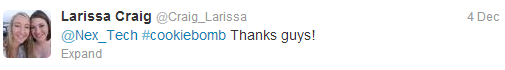 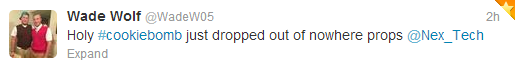 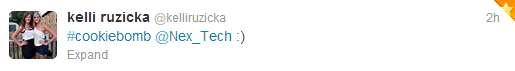 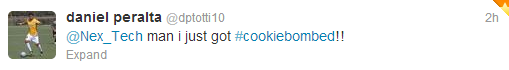 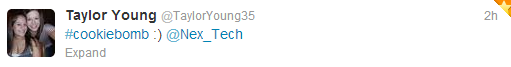 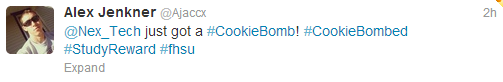 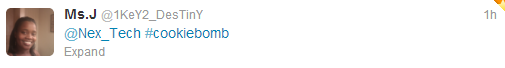 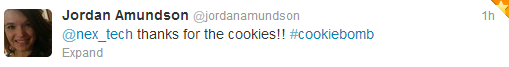 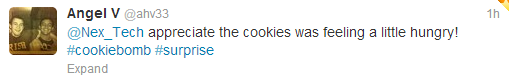 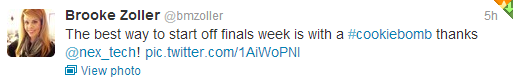 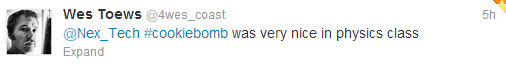 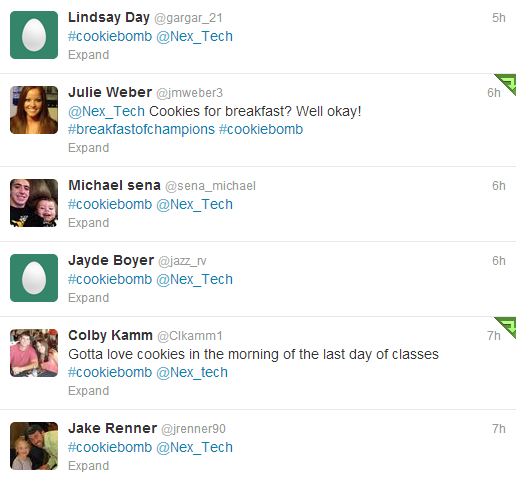 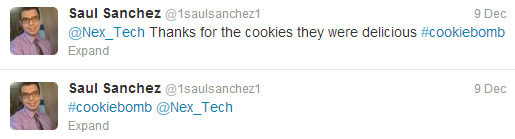 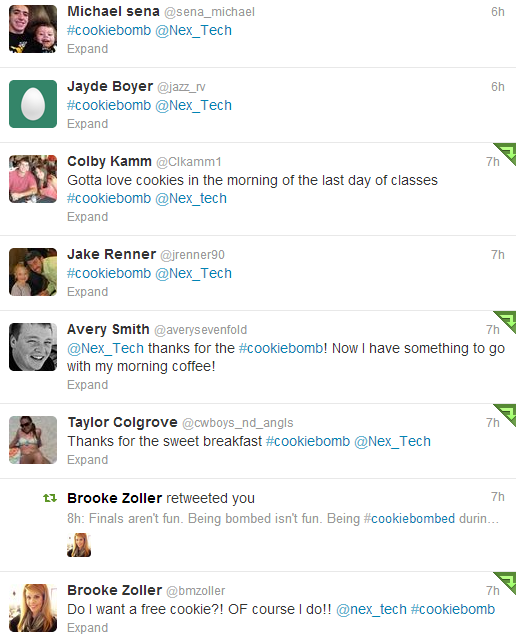 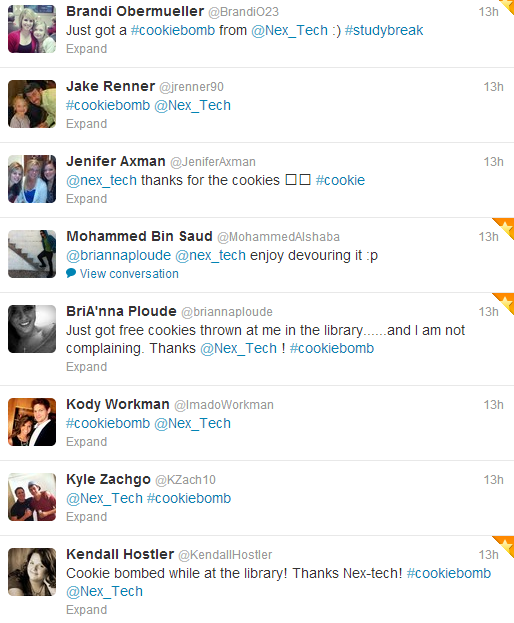 Tweets on winning the FHSU hoodie: (Not accounted for in results above)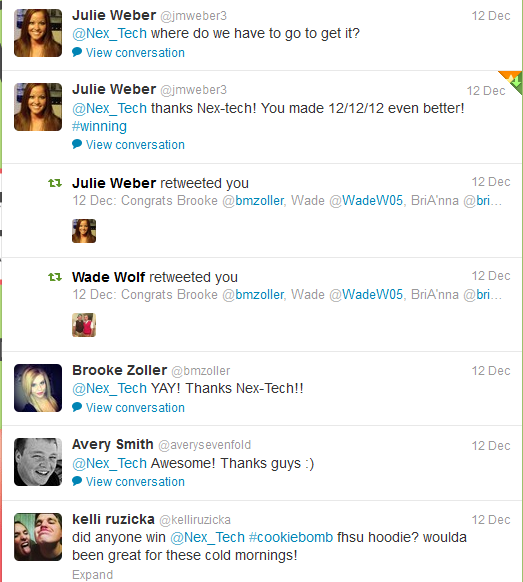 Date# Responses# New People that Responded # New Follows to Nex-Tech's Twitter pageActivity/Location of Cookie Bombing: 12/5/20129942 consecutive mornings of delivering to 2 separate classes, Wednesday and Thursday 12/7/201214115Delivered to random students walking to classes on Friday morning (8 am), the last day of real classes before finals 12/10/2012873Delivered to all students within Forsyth Library# People that Responded More than Once3# Retweets1# Pictures shared1Total # of Responses31Total # of People that Responded27Total # of Cookie Bombs250Date# Responses# People that RespondedActivity/Location of #cookiebombing: 12/5/2012992 consecutive mornings of delivering to 2 separate classes, Wednesday and ThursdayDate# Responses# People that RespondedActivity/Location of #cookiebombing: 12/7/20121411Delivered to random students walking to classes on Friday morning (8 am), the last day of real classes before finalsDate# Responses# People that RespondedActivity/Location of #cookiebombing: 12/10/201287Delivered to all students within Forsyth Library